萬榮國小新網頁使用說明一、登入方式: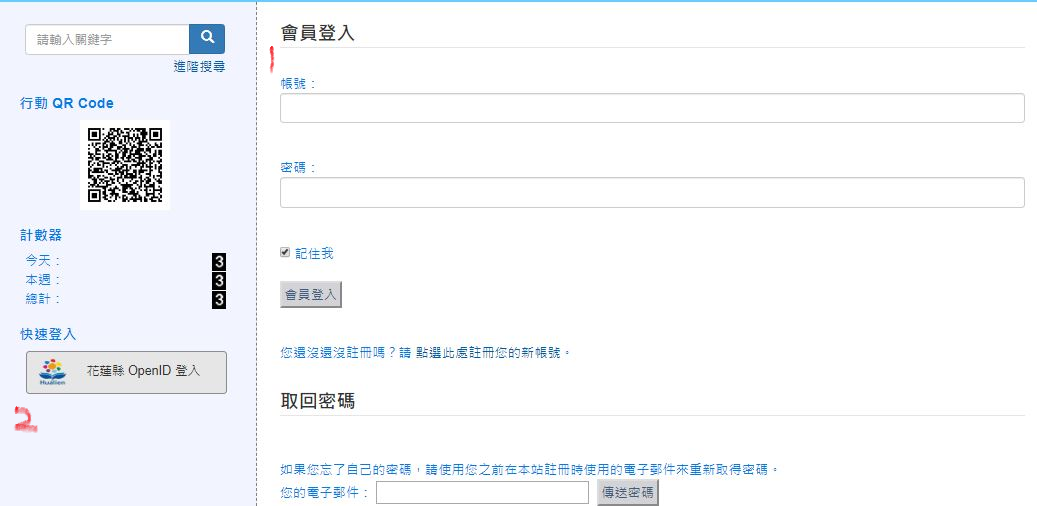 登入方式分為兩種:1.先前幫各位老師建立的帳號。2.利用各位老師的OPENID帳號。二、發佈文章:發佈路徑:1.本站功能選單2.最新消息3.發佈文章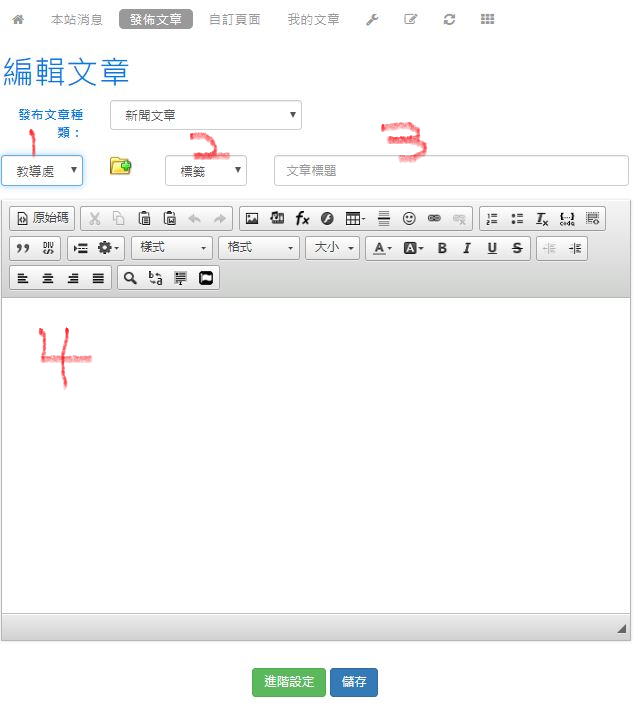 按照圖示進行操作:編號1:選擇發佈處室位置編號2:依文章內容選擇標示編號3:文章標題編號4:文章內容(可將網站連結貼製文章內容區，跳出連結內容)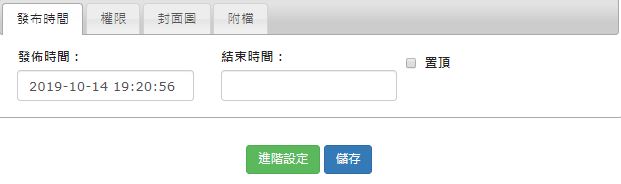 進階設定可以調整發佈時間、封面圖與附檔上傳。三、發佈榮譽榜:發佈路徑:1.本站功能選單2.榮譽榜3.新增資料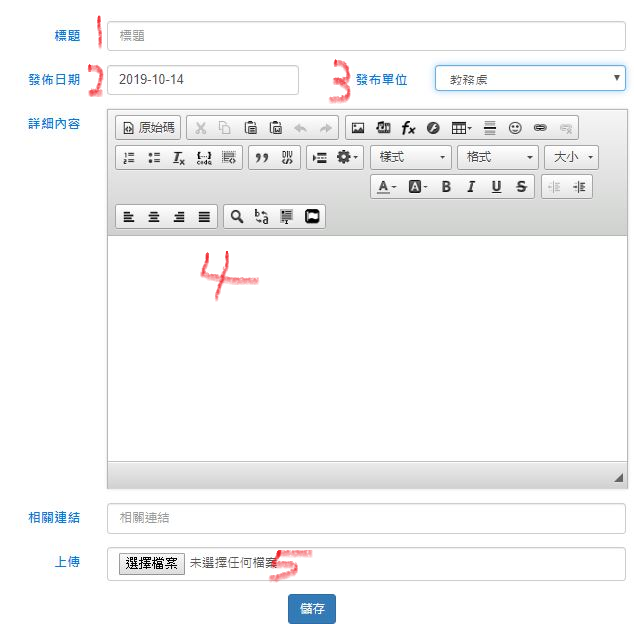 按照圖示進行操作:編號1:文章標題編號2:文章時間編號3: 依文章內容選擇發佈處室編號4:文章內容編號5:可上傳相關新聞與照片四、發佈電子相簿:發佈路徑:1.本站功能選單2.電子相簿3.上傳照片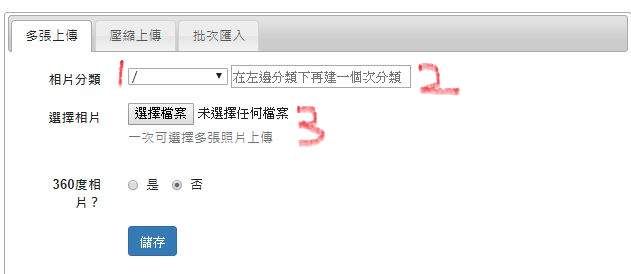 按照圖示進行操作:編號1: 依照片內容選擇發佈處室編號2:新增相簿次分類(日期+相簿活動名稱)編號3: 選擇上傳的照片五、發佈檔案:發佈路徑:1.本站功能選單2.檔案下載3.檔案上傳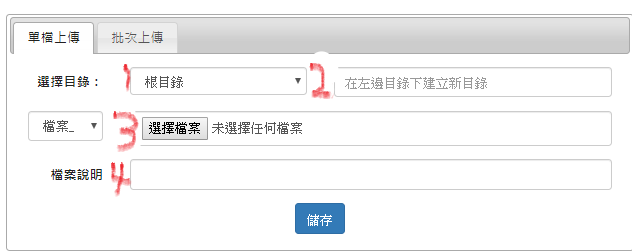 按照圖示進行操作:編號1: 依照片內容選擇發佈處室編號2:新增相簿次分類(日期+相簿活動名稱)*若不需要新增次分類，可以直接上傳至根目錄編號3: 選擇上傳的檔案編號4:檔案名稱(日期+相簿活動名稱)六、本站APP下載: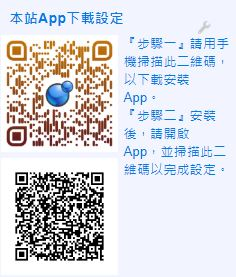 網站左邊可以看見萬小APP下載設定，下載流程如下:步驟1.掃描黃色QRCODE進行程式下載步驟2. 掃描黑色QRCODE連結本站，即完成下載操作*提醒:還未開放給IOS系統的手機溫馨提醒*若有老師忘記個人帳號以及OPENID帳號請馬上通知我，馬上為各位 老師做查詢與調整。*各位老師再新網頁的發佈文章、榮譽榜、相簿、檔案的權 限都已經打開，若有無法正常發佈，請馬上通知我，馬上 為各位老師做調整。*老師可以到本站檔案下載其他區找到本使用說明檔案。